‡KvwfW-19 cwiw¯’wZ‡Z Rb¯^v¯’¨ I ¯^v¯’¨wewa ‡g‡b we`¨vjq cybivq PvjyKi‡Yi mswÿß weeiYx :‡KvwfW-19 cwiw¯’wZ‡Z we`¨vjq cybivq PvjyKi‡Y cÖv_wgK I MYwkÿv gš¿Yvj‡qi wb‡`©wkKv/MvBWjvBb Abymv‡i M„nxZ Kvh©µg :K. we`¨vjq cÖ¯‘ZKiY welqK Z_¨L. we`¨vjq Kvh©µg PjvKvjxb Z_¨স্বাক্ষরিত/-14.08.22(`xwcKv Lxmv)উপজেলা শিক্ষা অফিসার(চ.দা)রাঙ্গামাটি সদর, রাঙ্গামাটি পার্বত্য জেলা।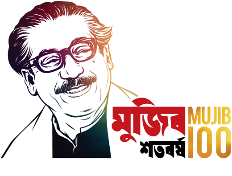 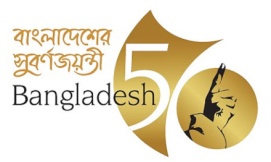 welq t DLI msµvšÍ cÖwZ‡e`b †cÖiY|m~Î : 11 AvM÷ 2022 ZvwiL AbywôZ Ryg mfvi wb‡`©kbv|Dch©y³ welq I m~‡Îi Av‡jv‡K wel‡q ewY©Z Z_¨ GZ`m‡½ mweb‡q g‡nv`‡qi `ß‡i †cÖiY Kiv n‡jv|   mshy³ t 0৩(`yB) cvZv|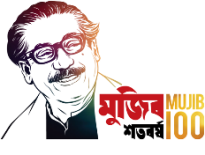 MYcÖRvZš¿x evsjv‡`k miKviDc‡Rjv wkÿv Awdmvi‡ii Kvh©vjqivঙ্গামাটি সদর, iv½vgvwU cve©Z¨ †Rjvueosadarranga@gmail.com1| Dc‡Rjv tiv½vgvwU m`iiv½vgvwU m`iiv½vgvwU m`i2| †Rjv tiv½vgvwU cve©Z¨ †Rjviv½vgvwU cve©Z¨ †Rjviv½vgvwU cve©Z¨ †Rjv3| †gvU we`¨vj‡qi msL¨v t904| ‡gvU K¬v÷v‡ii msL¨v t02(`yB)wU5| †gvU wkÿv_©xi msL¨v t100816| †gvU wkÿK msL¨v t4917| †KvwfW-19 cieZ©x we`¨vjq PvjyKi‡bi ZvwiL t7| †KvwfW-19 cieZ©x we`¨vjq PvjyKi‡bi ZvwiL t02 gvP© 202202 gvP© 20228| wWwcBÕi I‡qemvB‡W cÖwZ‡e`b cÖKvk Kiv n‡q‡Q? 8| wWwcBÕi I‡qemvB‡W cÖwZ‡e`b cÖKvk Kiv n‡q‡Q? n¨vun¨vu9| Rbeûj ¯’v‡b cÖwZ‡e`b cÖKvk Kiv n‡q‡Q? 9| Rbeûj ¯’v‡b cÖwZ‡e`b cÖKvk Kiv n‡q‡Q? n¨vun¨vu10| †KvwfWKvjxb AvB‡mv‡jkb †m›Uvi wnmv‡e e¨eüZ we`¨vj‡qi msL¨vt10| †KvwfWKvjxb AvB‡mv‡jkb †m›Uvi wnmv‡e e¨eüZ we`¨vj‡qi msL¨vt4 (Pvi)4 (Pvi)11| Awa`ß‡i cÖwZ‡e`b †cÖi‡Yi ZwiL t11| Awa`ß‡i cÖwZ‡e`b †cÖi‡Yi ZwiL t24 †deªæqvwi 202224 †deªæqvwi 202212| Dc‡Rjv wkÿv Awdmv‡ii bvg t12| Dc‡Rjv wkÿv Awdmv‡ii bvg t`xwcKv Lxmv`xwcKv Lxmv13| Dc‡Rjv wkÿv Awdmv‡ii B-‡gBj t13| Dc‡Rjv wkÿv Awdmv‡ii B-‡gBj tueosadarranga@gmail.comueosadarranga@gmail.com14| Dc‡Rjv wkÿv Awdmv‡ii †gvevBj b¤^i t14| Dc‡Rjv wkÿv Awdmv‡ii †gvevBj b¤^i t0155874216201558742162µ:bswelq wb‡`©wkKvM„nxZ Kvh©µg1.0c~bivq we`¨vjq Kvh©µg PvjyKiY welqK cwiKíbv Rgv`vbKvix we`¨vj‡qi msL¨v :(GKwU RgvK…Z cwiKíbv mshy³)      90wU2.0cybivq Kvh©µg Pvjy Kivi c~‡e© we`¨vjq KZ©„K M„nxZ wewfbœ Kvh©µ‡gi mvi ms‡ÿc t  ‡KvwfW-19 DcKiY msMÖn Kiv n‡q‡Q|we`¨vjq Ges we`¨vj‡qi Avw½bv cwi¯‹vi Kiv n‡q‡Q|wkÿv_x©‡`i emvi Rb¨ wba©vwiZ `~iZ¡ †g‡b Avmb web¨vm Kiv n‡q‡Q|kvixwiK `yiZ¡ eRvq †i‡L wbivc` wkLY cwi‡ek wbwðZ Kiv n‡q‡Q|3.0nvZ †avqvi Rb¨ wbivc` cvwb mieivn I mvev‡bi e¨e¯’v Av‡Q/Kiv n‡q‡Q Ggb we`¨vj‡qi msL¨v t904.0we`¨vjq KZ©„K M„nxZ ¯^v¯’¨ Z_¨ msMÖn I ch©‡eÿY welqK e¨e¯’vcbv t‡iwR÷vi cÖ¯‘Z Kiv n‡q‡Q|‡iwR÷v‡i ¯^v¯’¨Kg©xi bvg wjwce× Kiv n‡q‡Q|wbKUeZ©x KwgDwbwU wK¬wbK I BDwbqb ¯^v¯’¨‡K‡›`ªi bv¤^vi †iwR÷v‡i msiÿY Kiv n‡q‡Q|¯^v¯’¨ Z_¨ msMÖM I mieiv‡ni Rb¨ wba©vwiZ di‡gU we`¨vj‡q mieivn Kiv n‡q‡Q|5.0we`¨vjq KZ©„K M„nxZ AewnZKiY I cÖPviYv Kvh©µ‡gi mvi ms‡ÿc t‡KvwfW-19-G KiYxq I eR©bxq mfv Kiv n‡q‡Q|mfvq AwffveK, wkÿK, GjvKvevmx I wkÿv_©x AskMÖnY K‡ib|‡gvU mfvi msL¨v 350wU|‡hvMv‡hv‡Mi gva¨g: mivmwi, Ryg wgwUs, †gvevBj, †nvqvUmAvc Ges ‡g‡mÄvi|6.0we`¨jq KZ©„K Dc‡iv³ Kvh©µgmg~n ev¯Íevq‡bi cÖ‡qvRbxq A_© eivÏ welqK Z_¨ twe`¨vjq cÖwZ 10 nvRvi n‡Z 20 nvRvi ch©šÍ|A‡_©i Drm: w¯øc dvÛ (wcBwWwc 4)|µ:bswb‡`©wkKv (MvBWjvB)M„nxZ Kvh©µg01Bbd«v‡iW/bb-K›Uv± _v‡g©vwgUvi Av‡Q Ggb we`¨vj‡qi msL¨v t9002Kvh©µg Pvjyi ci Dc‡Rjvq †Kvwf‡W AvµvšÍ wkÿ‡Ki AvbygvwbK msL¨v t1303Kvh©µg Pvjyi ci Dc‡Rjvq †Kvwf‡W AvµvšÍ wkÿv_©xi AvbygvwbK msL¨v t0004we`¨vjq Kvh©µg Pvjy Ae¯’vq we`¨vjq KZ©„K M„nxZ wewfbœ Kvh©µ‡gi mvi ms‡ÿc tmvwie×fv‡e we`¨vj‡q cÖ‡e‡ki e¨e¯’v Kiv n‡q‡Q|cÖ‡e‡ki mgq mKj wkÿv_©xi ZvcgvÎv gvcv n‡q‡Q|wkÿK I wkÿv_©xi gv¯‹ cwiavb wbwðZ Kiv n‡q‡Q|‡KD Amy¯’ n‡j ZvrÿwbK AvB‡mv‡jk‡bi e¨e¯’v Kiv n‡q‡Q|05‡kÖwY Kvh©µg cwiPvjbvq M„nxZ wewfbœ c`‡ÿ‡ci mvi ms‡ÿc t‡Kvb w`b ‡Kvb †kÖwYi K¬vm n‡e †m cwiKíbv cÖYqb Kiv n‡q‡Q|GKB w`‡b `yB‡qi AwaK †kÖwYi Kvh©µg ivLv nqwb|wkLb NvUwZ c~i‡b cvV cwiKíbv cÖwZwU we`¨vj‡q mieivn Kiv n‡q‡Q|06‡kÖwY Kvh©µ‡gi evB‡iI we`¨vjq KZ©„K M„nxZ wewfbœ c`‡ÿ‡ci mvi ms‡ÿc tRyg, ¸MjwgU, †g‡mÄvi-G K¬vm cwiPvjbv Kiv n‡q‡Q|msm` wUwfi Kvh©µg ev¯Íevq‡bi gwbUwis Kiv n‡q‡Q|‡nvgwfwRU I IqvK©kxU weZi‡Yi gva¨‡g wkLb NvUwZ n«v‡mi c`‡ÿc MÖnb Kiv n‡q‡Q|07‡KvwfW cieZ©x we`¨vjq Kvh©µg cwiPvjbvq we`¨vjq †h me mgm¨vq c‡o‡Q Zvi mvi ms‡ÿctwkÿv_©xi Dcw¯’wZ Kg wQj|wkÿv_©x‡`i wkLb NvUwZ wQj|wkÿK- wkÿvv_©xi g‡a¨ fq KvR K‡iwQj|08‡hfv‡e we`¨vjqmg~n Dc‡iv³ mgm¨vi mgvavb K‡i‡Q Zvi mvi ms‡ÿc t‡nvg wfwRU, gv-mgv‡ek I AwffveK mgv‡e‡ki gva¨‡g Dcw¯’wZ e„w× Kiv n‡q‡Q|wkÿv_©x‡`i wkLb `~e©jZv wPwýZ K‡i we‡kl cvV`vb I GjvKvwfwËK wkwÿZ hyeK‡`i mn‡hvwMZvq D³ mgm¨v mgvavb Kiv nq|¯^v¯’¨wewa msµvšÍ †cv÷vi, wjd‡jU mieivn Kiv n‡q‡Q|MYcÖRvZš¿x evsjv‡`k miKviDc‡Rjv wkÿv Awdmvi‡ii Kvh©vjqiv½vgvwU m`i, iv½vgvwU cve©Z¨ †Rjv¯§viK bs t 38.01.8478.000.99.004.22-277ZvwiL t30 kÖveY 1429¯§viK bs t 38.01.8478.000.99.004.22-277ZvwiL t14 AvM÷ 2022জেলা প্রাথমিক শিক্ষা অফিসাররাঙ্গামাটি পার্বত্য জেলা।স্বাক্ষরিত/-14.08.22(দীপিকা খীসা)উপজেলা শিক্ষা অফিসার(চ.দা)রাঙ্গামিাটি সদর, রাঙ্গামাটি পার্বত্য জেলা।ফোন:0351-৭১১৪৯